Справка для получения кредита в Банке ВТБ (ПАО)  годаДана гр.Место нахождения юридического лица:Фактический адрес работодателя:Ежемесячная заработная плата в рублях (за вычетом НДФЛ и прочих удержаний(при наличии): Руководитель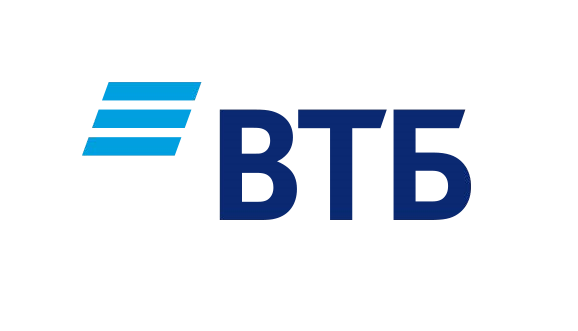 Главный бухгалтер1 М.П.Дом №		Корпус №		Офис	ТелефонHаименование должностиТелефон Бухгалтерской службыФ.И.О.Банк ВТБ (публичное акционерное общество)ул. Большая Морская, д. 29 г. Санкт-Петербург, 190000 Россия Телефон: + 7 495 777 24 24 Факс: + 7 495 980 46 66 Телекс: 412362 BFTR RU  SWIFT: CBGURUMM XXX E-mail: info@vtb.ru Нас. пункт:Улица:Нас. пункт:Улица: